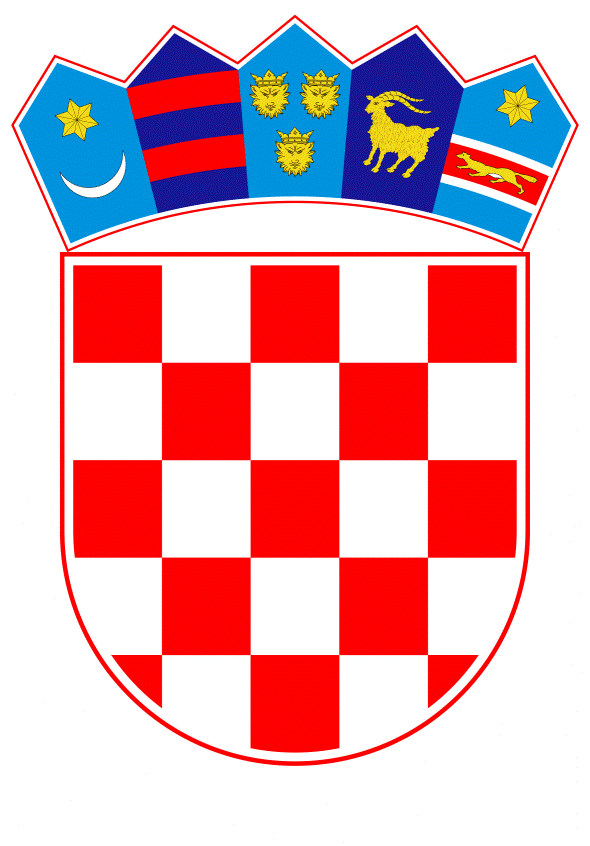 VLADA REPUBLIKE HRVATSKEZagreb, 19. ožujka  2019.______________________________________________________________________________________________________________________________________________________________________________________________________________________________PRIJEDLOGNa temelju članka 27. stavka 1. Zakona o financiranju vodnoga gospodarstva („Narodne novine“, broj 153/09, 90/11, 56/13, 120/16, 127/17 i 66/19) Vlada Republike Hrvatske je na sjednici održanoj ________, donijelaUREDBUO IZMJENAMA I DOPUNAMAUREDBE O VISINI NAKNADE ZA KORIŠTENJE VODAČlanak 1.U Uredbi o visini naknade za korištenje voda („Narodne novine“, broj 82/10, 83/12 i 10/14), u članku 2. točki a) podstavak 1. briše se.U točki b) podstavak 1. briše se.Članak 2. Iza članka 2. dodaju se članci 2.a, 2.b i 2.c koji glase:„Članak 2.a(1) Naknada za korištenje voda za vodu za ljudsku potrošnju koju zahvaćaju javni isporučitelji vodnih usluga (u daljnjem tekstu: isporučitelj vodnih usluga)  za potrebe  javne vodoopskrbe, neovisno zahvaća li se iz tijela površinske ili podzemne vode i neovisno o njenoj kategoriji, ima dvije sastavnice opisane u stavcima 2. i 3. ovoga članka. Iznos naknade za korištenje voda (N), izražava se u kunama i izračunava prema izrazu:N = N1 + N2gdje je:N1 – iznos prve sastavnice naknade za korištenje voda N2 – iznos druge sastavnice naknade za korištenje voda. (2) Visina prve sastavnice naknade za korištenje voda (T1) je 2,52 kuna za kubni metar (1 m3) vode isporučene korisnicima vodnih usluga. Iznos prve sastavnice naknade za korištenje voda (N1) izračunava se prema izrazu:N1 = VISP(1) × T1gdje je: VISP(1) – količina vode isporučene korisnicima vodnih usluga, isključujući vodu isporučenu drugom isporučitelju vodnih usluga.(3) Visina druge sastavnice naknade za korištenje voda (T2) je 1,74  kuna za kubni metar (1 m3) zahvaćene vode. Iznos druge sastavnice naknade za korištenje voda (N2) izračunava  se prema izrazu:N2 = (VZ1 – VG – VISP(2)) × T2gdje je:VZ1 - količina zahvaćene vode, izražena u m3, uključujući vodu preuzetu od drugog isporučitelja vodnih usluga ili trećih osobaVG - količina gubitaka, izražena u m3, koja je jednaka VZ1 x 0,25VISP(2) - količina vode isporučene korisnicima vodnih usluga, uključujući i vodu isporučenu drugom isporučitelju vodnih usluga.(4) Isporučiteljima vodnih usluga koji imaju u pogonu uređaj za kondicioniranje vode za ljudsku potrošnju te vodomjere na izvorištu ili drugom vodozahvatu i na izlazu iz uređaja za kondicioniranje vode za ljudsku potrošnju, element VG se izračunava prema izrazu:VG  = VZ1 × (0,25 + GK)gdje je:GK - stvarni izmjereni gubitak vode u postupku kondicioniranja vode za ljudsku potrošnju, izražen u decimalnom broju, ali ne više od 0,05.  (5) Ako voda koju isporučitelji vodnih usluga isporučuju korisnicima vodne usluge javne vodoopskrbe, zbog izvanrednog ili iznenadnog onečišćenja, nije za ljudsku potrošnju, ali je prikladna za druge namjene, visina naknade za korištenje voda jednaka je 35% visine naknade iz stavka 2 . i 3.  ovoga članka.  Članak 2.b(1) Isporučitelj vodnih usluga, kao obveznik naknade za korištenje voda, ima pravo, u skladu s propisom iz članka 76. Zakona o financiranju vodnoga gospodarstva, kojim se uređuje obračunavanje i plaćanje naknade za korištenje voda, da mu se za naredna tri obračunska razdoblja naknada za korištenje voda obračunava prema odredbama ovoga članka, ako podnese  zahtjev najmanje četiri mjeseca prije početka naredna tri obračunska razdoblja i dokaže neizbježni gubitak vode i pokazatelj ILI po pravilima iz Priloga  koji je sastavni dio ove Uredbe. (2) Visina naknade za korištenje voda (T3) za vodu za ljudsku potrošnju koju zahvaćaju isporučitelji vodnih usluga za potrebe javne vodoopskrbe, neovisno zahvaća li se iz tijela površinske ili podzemne vode, neovisno o njenoj kategoriji, je 1,89 kuna za kubni metar (1 m3) vode.(3) Iznos naknade za korištenje voda (N), izražava se u kunama i izračunava prema izrazu:N = (VZ2 –UARL ) x T3 × kILIgdje je: VZ2 - količina zahvaćene vode, izražena u m3 i istovjetna je količini dobavljene vode (ili ulazne vode) iz Priloga ove UredbeUARL – količina neizbježnih gubitaka, izražena u m3, godišnje izračunata u skladu s Prilogom ovoj Uredbi kILI – korekcijski koeficijent. (4) Korekcijski koeficijent kILI određuje se prema infrastrukturnom indeksu istjecanja (pokazatelj ILI) i to:(5) Pokazatelj ILI se izračunava u skladu s Prilogom ovoj Uredbi. (6) Ako voda koju isporučitelji vodnih usluga isporučuju korisnicima vodne usluge javne vodoopskrbe, zbog izvanrednog ili iznenadnog onečišćenja, nije za ljudsku potrošnju, ali je prikladna za druge namjene, visina naknade za korištenje voda iznosi 35% visine iz stavka 1. ovoga članka. Članak 2.c(1) Naknada za korištenje voda iz članaka 2.a i 2.b ove Uredbe ne obračunava se iznad iznosa cijene vode (CVn) izračunatog prema izrazu:CVn =  CVp + DCVUngdje je:CVn - cijena vode koja sadržava fiksnu cijenu vodne usluge svedenu na kn/m3 varijabilne cijene vodnih usluga javne vodoopskrbe, javne odvodnje, bez ili s pročišćavanjem, ako se potonja usluga  pruža, porez na dodanu vrijednost, naknadu za korištenje voda, naknadu za zaštitu voda i naknadu za razvoj, u obračunskoj godini (n), izraženo u kn/m3 CVp - cijena vode koja sadržava fiksnu cijenu vodne usluge svedenu na kn/m3 varijabilne cijene vodnih usluga javne vodoopskrbe, javne odvodnje, bez ili s pročišćavanjem, ako se potonja usluga  pruža, porez na dodanu vrijednost, naknadu za korištenje voda, naknadu za zaštitu voda i naknadu za razvoj, u 2022. godini kao polaznoj godini (p), izraženo u kn/m3 iDCVUn - dio cijene vodne usluge, iz kojeg se podmiruje naknada za korištenje voda, izražen u kn/m3, u obračunskoj godini (n), do 3 kn/m3.   (2) Cijena vode (CVn i CVp ) se izračunava zasebno za svakog isporučitelja vodne usluge, po odgovarajućoj kategoriji korisnika (kućanstva, poslovni korisnici i dr.) kao prosječna cijena, ponderirana s količinom vode isporučene korisnicima vodnih usluga, uključujući i vodu isporučenu drugom isporučitelju vodne usluge (VISP(2)).“ Članak 3.U članku 5. riječ: „prostorni“ zamjenjuje se riječi: „kubni“.PRIJELAZNE I ZAVRŠNE ODREDBEČlanak 4.Do 31. prosinca 2022.godine  visina naknade za korištenje voda isporučenih korisnicima vodnih usluga putem isporučitelja vodnih usluga iznosi 2,85 kuna za kubni metar (1 m3) isporučene vode.Članak 5.Hrvatske vode dužne su postaviti vodomjere na izvorištima i površinskim vodozahvatima koje koriste isporučitelji vodnih usluga do 30. rujna 2022. o čemu će do 1. listopada 2020. godine donijeti akcijski plan. Članak 6.Ova Uredba stupa na snagu prvoga dana od dana objave u „Narodnim novinama“, osim članka 2. ove Uredbe koji stupa na snagu 1. siječnja 2023. KLASA:URBROJ:Zagreb, _________________ 2020.PREDSJEDNIKmr. sc. Andrej PlenkovićPRILOG  UTVRĐIVANJE NEIZBJEŽNIH GUBITAKA VODE I INFRASTRUKTURNOG INDEKSA ISTJECANJA                              I. Pretpostavke za obračun naknade za korištenje voda(1) Obračun naknade za korištenje voda u skladu s člankom 2.a ove Uredbe temelji se na pretpostavkama vođenja bilance vode i izvještavanja Hrvatskih voda o tome.(2) Obračun naknade za korištenje voda u skladu s člankom 2.b ove Uredbe temelji se na sljedećim pretpostavkama:vođenju bilance vode i izvještavanju Hrvatskih voda o tomeizračunu neizbježnih gubitaka vode iizračunu pokazatelja ILI.II. PojmoviPojmovi  u ovom Prilogu u smislu ove Uredbe imaju sljedeće značenje:dobavljena voda (ili ulazna voda) su količine vode zahvaćene iz izvorišta i površinskih vodozahvata i uvedene u sustav javne vodoopskrbe, uključujući i vodu preuzetu od drugih isporučitelja vodnih usluga ili trećih osoba (kupljena voda) isključujući količinu vode isporučenu drugim isporučiteljima vodnih uslugaovlaštena potrošnja je ukupna količina vode, mjerene i nemjerene, isporučene korisnicima vodnih usluga, uključujući i one koji vodu za ljudsku potrošnju koriste za druge namjene (vatrogastvo, parkovi, industrijske namjene i dr.), drugim isporučiteljima vodnih usluga te vode uzete od strane isporučitelja vodnih usluga za vlastite potrebe neovlaštena potrošnja je ukupna količina vode protupravno uzeta iz sustava javne vodoopskrbe (protupravni priključci, s hidranta, s ventila i dr.)gubici vode su razlika između količine ulazne vode i ovlaštene potrošnje i sastoje se od stvarnih i prividnih gubitaka stvarni gubici su količine vode koje su fizički izgubljene iz sustava javne vodoopskrbe tijekom transporta od izvorišta ili površinskog vodozahvata do točke preuzimanja od strane korisnika vodnih usluga ili drugog isporučitelja vodnih usluga (gubici na cjevovodima, vodospremama, priključcima) prividni gubici su količine vode koje su izgubljene zbog neovlaštene potrošnje, zbog netočnosti vodomjera ili drugih mjernih uređaja i zbog grešaka u obračunu neizbježni stvarni gubici vode su gubici koji nastanu uslijed istjecanja vode na cjevovodima, ali vrlo niskog intenziteta po pojedinačnom mjestu istjecanja, koje je gotovo nemoguće pronaći primjenom uobičajenih metoda ili uporabom uređaja, osim slučajno ili kada se njihov intenzitet s vremenom poveća; neizbježni stvarni gubici ne mogu biti manji od 0ekonomska razina istjecanja (ELL) je količina vode veća od neizbježnih gubitaka vode, a manja od stvarnih gubitaka vode, koja izražava mjeru do koje je realno očekivati smanjivanje stvarnih gubitaka vode jer ispod te granice ulaganja u smanjivanje stvarnih gubitaka vode nisu ekonomski isplativa ili opravdananeprihodovana voda je razlika u količinama između dobavljene vode i fakturirane ovlaštene potrošnje; neprihodovana voda sastoji se od nefakturirane ovlaštene potrošnje i gubitaka vode (prividni i stvarni gubici)priključni vod je cijev u vlasništvu isporučitelja vodnih usluga, koja povezuje cjevovod vodoopskrbne mreže sa priključkom za korisnika vodnih usluga. III. Vođenje bilance vode(1) Isporučitelj vodne usluge javne vodoopskrbe dužan je istinito, potpuno i ažurno voditi bilancu vode u obliku opće bilance vode i proširene bilance vode.(2) Opća bilanca vode se vodi u ovom sadržaju i obliku: (3) Proširena bilanca vode se vodi u ovom sadržaju i obliku: (4) Sve vrijednosti sastavnica bilance vode iskazuju se u kubnim metrima (m3), godišnje, osim kad je ovim Prilogom drukčije određeno.(5) Prividni gubici vode iskazuju se u kubnim metrima (m3), godišnje, a računaju se u postotcima u odnosu na fakturiranu ovlaštenu potrošnju od koje su oduzete količine vode isporučene drugim isporučiteljima vodnih usluga, kako slijedi:neovlaštena potrošnja može se procijeniti najviše do 0,2%netočnost vodomjera potrošača može se procijeniti najviše do 2,00 %.(6) Nefakturirana ovlaštena potrošnja iskazuje se u m3 godišnje i računa se kao postotak od najviše 0,5% u odnosu na fakturiranu ovlaštenu potrošnju od koje su oduzete količine isporučene drugim isporučiteljima vodnih usluga. U nefakturiranu ovlaštenu potrošnju uračunava se i količina vode koja se izgubi u tehnološkom procesu kondicioniranja vode za piće (uključivo pranje, ispiranje i u procesu kondicioniranja).(7) Stvarni gubici vode računaju se kao postojeći godišnji stvarni gubici (CARL) u vremenu kada je sustav javne vodoopskrbe pod tlakom, i to u:u kubnim metrima (m³), po kilometru (km) cjevovoda, na dan (CARL1) – ako je broj priključaka po kilometru cjevovoda manji od 20 iu litrama (L), po priključnom vodu, na dan (CARL2) – ako je broj priključaka po kilometru cjevovoda jednak ili veći od 20(8) CARL1 ili CARL2 iskazuju se kao CARL u m3 godišnje prema sljedećem izrazu:CARL = CARL1 × Lm  × 365, odnosno CARL =  CARL2  × Nc  × 0,365gdje je:Lm = duljina cjevovoda, izražena u kilometrima (km)Nc = broj priključaka.IV. IzvještavanjeIsporučitelj vodnih usluga dostavlja Hrvatskim vodama bilancu vode do 15. veljače svake tekuće godine za prethodnu godinu, u digitalnom obliku ili unosom podataka u mrežnu aplikaciju Hrvatskih voda, u skladu s obaviješću koju daju Hrvatske vode. V. ObuhvatNeizbježni stvarni gubici vode i pokazatelj ILI utvrđuju se za sve javne vodoopskrbne sustave, od izvorišta ili površinskog vodozahvata do točke preuzimanja od strane korisnika vodnih usluga ili drugog isporučitelja vodnih usluga.VI. Utvrđivanje neizbježnih gubitaka vode(1) Neizbježni gubici vode iskazuju se kao neizbježni godišnji stvarni gubici (UARL), u kubnim metrima (m3), godišnje i izračunavaju prema izrazu: UARL = (6,57 × Lm + 0,256 × Nc + 9,13 × Lp) × Pgdje je Lp = duljina svih priključnih vodova, izražena u kilometrima (km)P = prosječan tlak, izražen u metrima stupca vode (mH2O) (2) Ako Lp nije poznat u izračun se uzima 6 m kao duljina svakog pojedinog priključnog voda. (3) Ako isporučitelj vodnih usluga ne ispuni svoju obvezu iz točke IV. ovoga Priloga, potpuno i u roku, Hrvatske vode će procijeniti prihvatljive gubitke vode u postotku za takve isporučitelje, iste objaviti na svojim mrežnim stranicama, a ta se procjena primjenjuje kao UARL.    VII. Utvrđivanje pokazatelja ILI Pokazatelj ILI se izračunava prema izrazu:ILI = CARL/UARL.VIII. Verifikator(1) Bilanca vode se mora potvrditi (verificirati) po nepristranom i stručnom verifikatoru.(2) Verifikator utvrđuje neizbježne gubitke vode i pokazatelj ILI na temelju objektivno provjerljivih i dokazivih podataka, osim kad je ovom Uredbom drukčije propisano.    (3) Verifikator može biti fizička osoba koja ima najmanje pet godina radnog iskustva na poslovima utvrđivanja gubitaka u sustavima javne vodoopskrbe s obrazovanjem iz polja građevinarstva, grana hidrotehnika ili geotehnika ili polja strojarstva, grana procesno-energetsko strojarstvo ili polja interdisciplinarne tehničke znanosti, grana inženjerstvo okoliša, koja je završila preddiplomski i diplomski sveučilišni studij ili integrirani preddiplomski i diplomski sveučilišni studij kojim se stječe akademski naziv magistar, magistar inženjer ili koja je uspješno završila odgovarajući specijalistički diplomski stručni studij iz navedenih područja kojim se stječe stručni naziv stručni specijalist inženjer ako je tijekom cijelog svog studija stekla najmanje 300 ECTS bodova i koja uspješno završi obuku za verifikaciju bilance vode.(4) Verifikator može biti i pravna osoba u kojoj je zaposlena fizička osoba iz stavka 3. ove točke.(5) Obuku za verifikaciju bilance vode provode Hrvatske vode na temelju programa obuke koji samostalno donose.(6) Obuka za verifikaciju bilance vode sastoji se od:osnovne obukeredovnog foruma verifikatora iperiodičnih radionica.(7) O sudjelovanju polaznika Hrvatske vode izdaju odgovarajuće potvrde s preporukom ili bez nje da se polaznik uvrsti u popis verifikatora koji vodi Ministarstvo odnosno da se polaznik briše s popisa verifikatora.(8) Popis verifikatora Ministarstvo objavljuje na svojim mrežnim stranicama.(9) Polazniku koji redovno i aktivno sudjeluje na obuci za verifikaciju bilance vode i koji je usvojio znanja potrebna za samostalnu verifikaciju bilance vode, ne može se uskratiti preporuka za uvrštenje u popis verifikatora.IX. Izbor verifikatora(1) Kada je cijena usluga verifikacije bilance vode te utvrđivanja neizbježnih gubitaka vode i pokazatelja ILI, bez poreza na dodanu vrijednost, po jednom obuhvatu iz točke V. ovoga Priloga, manja od praga javne nabave male vrijednosti propisanog za usluge, verifikator se bira na način propisan stavcima 2., 3. i 4. ove točke.(2) Isporučitelj vodnih usluga podnosi Hrvatskim vodama zahtjev za izbor verifikatora.(3) Verifikator se bira u postupku javnog ždrijeba koji provode Hrvatske vode. O pravilima ždrijeba Hrvatske vode donose poslovnik, uz suglasnost Ministarstva.(4) Po izboru verifikatora, isporučitelj vodnih usluga i verifikator sklapaju ugovor o uslugama verifikacije bilance vode.(5) Kada je cijena usluga verifikacije bilance vode te utvrđivanja neizbježnih gubitaka vode i pokazatelja ILI, bez poreza na dodanu vrijednost, po jednom obuhvatu iz točke V. ovoga Priloga, iznad  praga javne nabave male vrijednosti propisane za usluge, verifikatora bira  isporučitelj vodnih usluga u postupku javne nabave.(6) Na prijedlog Hrvatskih voda, Ministarstvo može imenovati nad-verifikatora, koji će u slučaju dvojbi, donijeti zaključni nalaz o istinitosti bilance vode te konačno korigirati i utvrditi bilancu vode, utvrditi neizbježne gubitke vode i pokazatelj ILI. Trošak nad-verifikatora snose Hrvatske vode o čemu s njim sklapaju ugovor, a imaju pravo na refundaciju troškova od  isporučitelja vodnih usluga ako se utvrdi da je verifikator, u korist isporučitelja vodnih  usluga, potvrdio neistinitu bilancu vode, netočno odredio neizbježne gubitke vode ili pokazatelj ILI. Refundacija troškova obračunat će se i naplatiti kao dodatni iznos na naknadu za korištenje voda.   OBRAZLOŽENJE Zakonom o financiranju vodnoga gospodarstva („Narodne novine“, broj 153/09, 90/11, 56/13, 120/16, 127/17 i 66/19; u daljnjem tekstu: Zakon) stvorena je pravna osnova za uvođenje korekcijskih koeficijenata kojima se umanjuje iznos naknade za korištenje voda zbog prihvatljivih gubitaka vode i/ili radi poticanja određenih djelatnosti. Zakonom je također propisano da će Vlada Republike Hrvatske uskladiti Uredbu o visini naknade za korištenje voda („Narodne novine“, broj 82/10, 83/12 i 10/14; u daljnjem tekstu: Uredba) s odredbama Zakona.Ministarstvo zaštite okoliša i energetike izradilo je Nacrt prijedloga uredbe o izmjenama i dopunama Uredbe o visini naknade za korištenje voda (u daljnjem tekstu: Nacrt prijedloga Uredbe) koji će uputiti Vladi Republike Hrvatske na donošenje sukladno članku 21. Zakona.Osnovna svrha donošenja ove Uredbe je stimuliranje smanjenja gubitaka u vodoopskrbnim sustavima na način da se propisuju modeli obračuna i naplate naknade za korištenje voda u javnoj vodoopskrbi obveznicima javnim isporučiteljima vodne usluge javne vodoopskrbe korištenjem korekcijskih koeficijenata kojima će se umanjiti iznos naknade za korištenje voda onim javnim isporučiteljima vodne usluge koji svoje gubitke svedu na prihvatljivu razinu. Također se uredbom propisuje odgodni rok za primjenu navedenog do 1. siječnja 2023. Naime, gubici u sustavima javne vodoopskrbe se od 2009. godine, kada su prosječno iznosili 46%, neprestano povećavaju i sada iznose oko 50%. Navedene probleme se namjerava riješiti donošenjem i provedbom ove Uredbe.Zakonom o financiranju vodnoga gospodarstva („Narodne novine“, broj 153/09) bilo je propisano da se naknada za korištenje voda obračunava na količine zahvaćene vode na izvorištima i drugim vodozahvatima za javnu vodoopskrbu, te je obveznikom  naknade određen javni isporučitelj vodne usluge. Tim Zakonom je bio ostavljen prijelazni rok od 5 godina za primjenu navedenih obveza do 1. siječnja 2015. S obzirom da su isporučitelji vodne usluge javne vodoopskrbe i njihovi vlasnici izrazili svoju nespremnost za primjenu obveze obračuna naknade na zahvaćene količine vode, narednim izmjenama i dopunama Zakona o financiranju vodnoga gospodarstva produljivan je rok za primjenu navedenih odredbi. Navedene odgode primjene navedene obveze nisu dovele do odgovarajućih rezultata u pogledu smanjenja gubitaka. Tek člankom 19. Zakona o izmjenama i dopunama Zakona o financiranju vodnoga gospodarstva („Narodne novine“, broj 127/17), koji je stupio na snagu 21. prosinca 2017., rok za primjenu obračuna i naplate naknade za korištenje voda povezan je sa stupanjem na snagu odgovarajuće odredbe Uredbe o visini naknade za korištenje voda koja se odnosi na korekcijske koeficijente za naknadu za korištenje voda zbog prihvatljivih gubitaka vode. Sukladno navedenom, ovim Prijedlogom Uredbe propisan je rok za primjenu obveze obračuna naplate navedene naknade na zahvaćene količine voda putem obveznika javnog isporučitelja vodne usluge javne vodoopskrbe kao i modeli obračuna, koji stupaju na snagu 1. siječnja 2023.U prijelaznom razdoblju do navedenog roka, primjenjuje se dosadašnji način obračuna i naplate ove naknade na način da je osnovica isporučena količina vode, visina naknade 2,85 kn/m3, a obveznik je krajnji korisnik vodne usluge javne vodoopskrbe.Ovim Prijedlogom Uredbe omogućit će se ispunjenje naprijed navedenih ciljeva uz provođenje pripremnih radnji od strane Hrvatskih voda koje se odnose na postavljanje vodomjera na izvorištima i površinskim vodozahvatima do 30. rujna 2022., sukladno akcijskom planu postavljanja vodomjera koji mora biti donesen najkasnije do 1. listopada 2020. U cilju smanjenja gubitaka Hrvatske vode od 2018. godine provode Program sanacije gubitaka u okviru kojeg su u 2018. i 2019. godini sufinancirani projekti javnih isporučitelja vodnih usluga u ukupnom iznosu 100 milijuna kuna. Dodatnih 100 milijuna kuna je predviđeno za sufinanciranje u 2020. godini.Donošenje ove Uredbe neće utjecati na prihode i rashode državnog proračuna, ali će imati utjecaja na prihode Hrvatskih voda. Primjenom modela 1 doći će do povećanja prihoda Hrvatskih voda za oko 96 milijuna kuna ako se do 2023. ne smanje gubici do razine od 25%, a primjenom modela 2 doći će do smanjenja prihoda za oko 61 milijun kuna u odnosu na sadašnje prihode po toj osnovi koji iznose oko 690 milijuna kuna.Slijedom navedenog, a radi ispunjenja navedenih ciljeva predlaže se Vladi Republike Hrvatske donošenje ove Uredbe u predloženom obliku. Uz članak 1.  Brisane su odredbe kojima je bila propisana visina naknade za korištenje voda i to: od 2,85 kuna za prostorni metar (1 m3) zahvaćene vode iz površinskih voda, kategorije »vrlo dobro stanje« kada vodu zahvaćaju isporučitelji vodnih usluga radi isporuke korisnicima vodnih usluga odnosno 2,85 kuna za prostorni metar (1 m3) zahvaćene vode iz podzemnih voda,  kategorije »dobro stanje« kada vodu zahvaćaju isporučitelji vodnih usluga radi isporuke korisnicima vodnih usluga. Nove visine (tarife) te naknade su sada propisane u članku 2. ove Uredbe.Uz članak 2.Ovim člankom dopunjuje se članak 2. osnovnog teksta Uredbe dodavanjem članaka 2.a, 2.b i 2.c. Predlažu se dva modela obračuna naknade za korištenje voda za ljudsku potrošnju koju isporučitelji vodnih usluga isporučuju korisnicima vodne usluge javne vodoopskrbe neovisno zahvaća li se iz tijela površinskih ili podzemnih voda i neovisno o njenoj kategoriji. Na javnog isporučitelja vodnih usluga koji je obveznik naknade za korištenje voda primjenjuje se prvi (dvotarifni) model (članak 2.a) ili može tražiti da se na njega primjeni drugi (izračun po pokazatelju ILI) model obračuna (članak 2.b). Članak 2.a Stavkom 1. propisuju se dvije sastavnice naknade za korištenje voda za potrebe javne vodoopskrbe i uređuje se izraz za izračun iznosa naknade za korištenje voda (N).Stavkom 2. uređuje se visina prve sastavnice naknade za korištenje voda (T1) od  2,52 kn/m3 vode isporučene korisnicima, kao i izraz za izračun prve sastavnice naknade za korištenje voda (N1). Osnovica je količina vode isporučene korisnicima vodnih usluga, isključujući vodu isporučenu drugom isporučitelju vodne usluge. Isključenje se provodi radi sprječavanja dvostrukog zaračunavanja naknade.Stavkom 3. uređuje se visina druge sastavnice naknade za korištenje voda (T2) od  1,74 kn/m3 zahvaćene vode (uz isključenje fiksne količine gubitaka od 25%  i vode isporučene korisnicima vodnih usluga i drugom isporučitelju vodnih usluga), kao i izraz za izračun druge sastavnice naknade za korištenje voda (N2).Ovaj model priznaje gubitke od 25% na koje se ne plaća naknada za korištenje voda.Članak 2.bJavni isporučitelj vodnih usluga ima pravo tražiti da mu se umjesto obračuna po prvom modelu izvrši obračun po drugom modelu. Drugi model obračuna je kompliciraniji, ali daje točniju sliku gubitaka vode. Model počiva na vođenju bilance vode i izvještavanju Hrvatskih voda o tome, izračunu neizbježnih gubitaka vode i izračunu pokazatelja ILI.Model je detaljno opisan u PRILOGU „Utvrđivanje neizbježnih gubitaka vode i infrastrukturnog indeksa istjecanja“. Primijenjena je metodologija EU Referentni dokument o dobroj praksi o upravljanju gubicima koja sadržava, za zemlje Europske unije modificiranu metodologiju koju preporuča IWA - Međunarodna udruga za vode. Ovaj model će biti povoljniji za sve isporučitelje vodnih usluga koji su gubitke sveli na prihvatljivu razinu i njima će cijena vode korištenjem ovoga modela pasti u odnosu na polaznu godinu. Time će ti isporučitelji, kao i njihovi korisnici biti nagrađeni zbog mjera koje su provedene sa svrhom smanjenja gubitaka.Članak 2.cPropisana je i gornja granica povećanja cijene vode, po oba modela, koja ne smije biti prijeđena, a ona iznosi 3 kn/m3 u odnosu na polaznu godinu, a to je 2022. godina do kada  moraju biti izvršene mjere smanjenja gubitaka i ugradnja vodomjera na svim vodocrpilištima javne vodoopskrbe u državi.Uz članak 3. Ovim člankom se u članku 5. osnovnog teksta Uredbe usklađuje izričaj ˝prostorni˝ u ˝kubni˝ metar radi usklađenja sa Zakonom.Uz članak 4. Ovim člankom uređuje se visina naknade za korištenje voda isporučene korisnicima vodnih usluga putem isporučitelja vodnih usluga u prijelaznom razdoblju do početka primjene obračuna sukladno članku 1. ove Uredbe odnosno 1. siječnja 2023. Uz članak 5. Ovim člankom propisana je obveza Hrvatskih voda da postave vodomjere na izvorištima i površinskim vodozahvatima koje koriste javni isporučitelji vodnih usluga najkasnije do 30. rujna 2022., a sukladno akcijskom programu koji mora biti donesen do 1. listopada 2020. Uz članak 6. Ovim člankom propisuje se stupanje na snagu ove Uredbe. Uredba stupa na snagu prvoga dana od dana objave u „Narodnim novinama“ što je nužno s obzirom da se radi o mjeri iz Nacionalnog programa reformi za 2019. godinu. Nakon ove Uredbe potrebno je donijeti i Pravilnik o obračunu i naplati naknade za korištenje voda koji je u paketu sa ovom Uredbom također mjera iz Nacionalnog programa reformi za 2019. godinu. Oba propisa moraju stupiti na snagu prvog dana od dana objave u „Narodnim novinama“ odnosno jedino na taj način će obje mjere (propisi) stupiti na snagu najkasnije do kraja ožujka 2020. godine što je sukladno obavezi iz nacionalnog programa reformi za 2019. godinu.Obrazloženje uz Prilog UredbiNamjena ovog Priloga je detaljnija razrada pretpostavki za obračun naknade za korištenje voda prema ovoj Uredbi kao što je npr. vođenje bilance, izračun neizbježnih gubitaka i izračun pokazatelja ILI. Osim navedenog, ovim Prilogom se uređuje obveza dostave izvještaja javnog isporučitelja vodnih usluga prema Hrvatskim vodama, koji se odnosi na bilancu voda. Također, se uvodi verifikator koji verificira bilancu voda javnog isporučitelja vodnih usluga na temelju koje se utvrđuju neizbježni gubici vode i pokazatelj ILI kao osnovnih elemenata za obračun naknade.U točki I. uređuju se Pretpostavke za obračun naknade za korištenje voda i to:vođenje bilance vode i izvještavanje Hrvatskih voda o tomeizračunu neizbježnih gubitaka vode iizračunu pokazatelja ILI.U točki II. definiraju se izrazi koji se koriste u Prilogu.U točki III. određuje se obveza vođenja bilance vode, njezin sadržaj i oblik.Propisuju se mjerne jedinice u kojima se iskazuju vrijednosti sastavnica bilance, način procjene pojedinih sastavnica bilance, te izračun elementa CARL (stvarnih godišnjih gubitaka vode).U točki IV. propisuje se rok do kojeg javni isporučitelj vodnih usluga dostavlja Hrvatskim vodama bilancu vode te oblik te dostave.U točki V. uređuje se da se neizbježni stvarni gubici vode (UARL)  i pokazatelj ILI utvrđuju za sve javne vodoopskrbne sustave, od izvorišta ili površinskog vodozahvata do točke preuzimanja od strane korisnika vodnih usluga ili drugog isporučitelja vodnih usluga.U točki VI. propisan je izraz za izračun neizbježnih stvarnih gubitaka vode (UARL).U točki VII. propisan je izraz za izračun pokazatelja ILI (infrastrukturnog indeksa istjecanja). U točki VIII. Propisano je da se bilanca vode mora potvrditi (verificirati) po nepristranom i stručnom verifikatoru te da verifikator utvrđuje neizbježne gubitke vode i pokazatelj ILI na temelju objektivno provjerljivih i dokazivih podataka, osim kad je ovom Uredbom drukčije propisano (gdje je dopuštena procjena sastavnica bilance).    Propisuju se kvalifikacijski uvjeti za verifikatora, obveza obuke kod Hrvatskih voda, izdavanja potvrde o provedenoj obuci s preporukom uvrštenja u popis verifikatora, ili bez nje. Propisana je obveza Ministarstva da vodi popis verifikatora Ministarstvo i objavljuje ga na svojim mrežnim stranicama.U točki IX. propisuje se izbor verifikatora kada je cijena usluge verifikacije jednaka ili iznad odnosno ispod praga javne nabave male vrijednosti. U prvom slučaju postupak provodi javni isporučitelj prema Zakonu o javnoj nabavi. U drugom slučaju verifikatora odabiru Hrvatske vode ždrijebom. Nakon provedene verifikacije, na prijedlog Hrvatskih voda, Ministarstvo može imenovati nad-verifikatora, koji će u slučaju dvojbi, donijeti zaključni nalaz o istinitosti bilance vode te konačno korigirati i utvrditi bilancu vode, utvrditi neizbježne gubitke vode i pokazatelj ILI. Predlagatelj:Ministarstvo zaštite okoliša i energetikePredmet:Prijedlog uredbe o izmjenama i dopunama Uredbe o visini naknade za korištenje vodaako je pokazatelj ILItada je kILI jednakomanji od 20,80od 2 do manje od 40,90od 4 do manje od 81,108 ili više1,20Dobavljena vodaOvlaštena potrošnjaFakturirana ovlaštena potrošnjaFakturirana mjerena količina vode(očitani vodomjeri potrošača)Prihodovana vodaDobavljena vodaOvlaštena potrošnjaFakturirana ovlaštena potrošnjaFakturirana nemjerena količina vode (paušal)Prihodovana vodaDobavljena vodaOvlaštena potrošnjaNefakturirana ovlaštena potrošnjaNefakturirana mjerena količina vode Neprihodovana vodaDobavljena vodaOvlaštena potrošnjaNefakturirana ovlaštena potrošnjaNefakturirana nemjerena količina vodeNeprihodovana vodaDobavljena vodaGubici vodePrividni gubiciNetočnost mjerenja vodomjera(vodomjeri potrošača)Neprihodovana vodaDobavljena vodaGubici vodePrividni gubiciNeovlaštena potrošnja vodeKrađa vode (ilegalni priključci i dr.)Neprihodovana vodaDobavljena vodaGubici vodeStvarni gubiciCurenja na cjevovodimaNeprihodovana vodaDobavljena vodaGubici vodeStvarni gubiciPrelijevanja u vodospremamaNeprihodovana vodaDobavljena vodaGubici vodeStvarni gubiciCurenja na priključcima i elementimaNeprihodovana vodaKoličina iz vlastitih izvoraKoličina vode koja ulazi u sustav, s ispravljenim poznatim pogreškama u mjerenjimaIsporučena vodaFakturirana isporučena vodaKoličina iz vlastitih izvoraKoličina vode koja ulazi u sustav, s ispravljenim poznatim pogreškama u mjerenjimaIsporučena vodaFakturirana isporučena vodaKoličina iz vlastitih izvoraKoličina vode koja ulazi u sustav, s ispravljenim poznatim pogreškama u mjerenjimaDobavljena vodaOvlaštena potrošnjaFakturirana ovlaštena potrošnjaPrihodovana vodaFakturirana mjerena potrošnjaKoličina iz vlastitih izvoraKoličina vode koja ulazi u sustav, s ispravljenim poznatim pogreškama u mjerenjimaDobavljena vodaOvlaštena potrošnjaFakturirana ovlaštena potrošnjaPrihodovana vodaFakturirana mjerena potrošnjaKoličina iz vlastitih izvoraKoličina vode koja ulazi u sustav, s ispravljenim poznatim pogreškama u mjerenjimaDobavljena vodaOvlaštena potrošnjaFakturirana ovlaštena potrošnjaPrihodovana vodaFakturirana mjerena potrošnjaKoličina iz vlastitih izvoraKoličina vode koja ulazi u sustav, s ispravljenim poznatim pogreškama u mjerenjimaDobavljena vodaOvlaštena potrošnjaFakturirana ovlaštena potrošnjaPrihodovana vodaFakturirana mjerena potrošnjaKoličina iz vlastitih izvoraKoličina vode koja ulazi u sustav, s ispravljenim poznatim pogreškama u mjerenjimaDobavljena vodaOvlaštena potrošnjaFakturirana ovlaštena potrošnjaPrihodovana vodaFakturirana mjerena potrošnjaPreuzeta vodaKoličina vode koja ulazi u sustav, s ispravljenim poznatim pogreškama u mjerenjimaDobavljena vodaOvlaštena potrošnjaFakturirana ovlaštena potrošnjaPrihodovana vodaFakturirana nemjerena potrošnjaPreuzeta vodaKoličina vode koja ulazi u sustav, s ispravljenim poznatim pogreškama u mjerenjimaDobavljena vodaOvlaštena potrošnjaNefakturirana ovlaštena potrošnjaNeprihodovana vodaNefakturirana mjerena potrošnjaPreuzeta vodaKoličina vode koja ulazi u sustav, s ispravljenim poznatim pogreškama u mjerenjimaDobavljena vodaOvlaštena potrošnjaNefakturirana ovlaštena potrošnjaNeprihodovana vodaNefakturirana nemjerena potrošnjaPreuzeta vodaKoličina vode koja ulazi u sustav, s ispravljenim poznatim pogreškama u mjerenjimaDobavljena vodaGubici vodePrividni gubiciNeprihodovana vodaNeovlaštena potrošnjaPreuzeta vodaKoličina vode koja ulazi u sustav, s ispravljenim poznatim pogreškama u mjerenjimaDobavljena vodaGubici vodePrividni gubiciNeprihodovana vodaNetočnost vodomjera potrošačaPreuzeta vodaKoličina vode koja ulazi u sustav, s ispravljenim poznatim pogreškama u mjerenjimaDobavljena vodaGubici vodeStvarni gubiciNeprihodovana vodaCurenja na cjevovodimaPreuzeta vodaKoličina vode koja ulazi u sustav, s ispravljenim poznatim pogreškama u mjerenjimaDobavljena vodaGubici vodeStvarni gubiciNeprihodovana vodaPrelijevanja u vodospremamaPreuzeta vodaKoličina vode koja ulazi u sustav, s ispravljenim poznatim pogreškama u mjerenjimaDobavljena vodaGubici vodeStvarni gubiciNeprihodovana vodaCurenja na priključcima korisnikaPreuzeta vodaKoličina vode koja ulazi u sustav, s ispravljenim poznatim pogreškama u mjerenjimaDobavljena vodaGubici vodeStvarni gubiciNeprihodovana vodado točke mjerene potrošnje